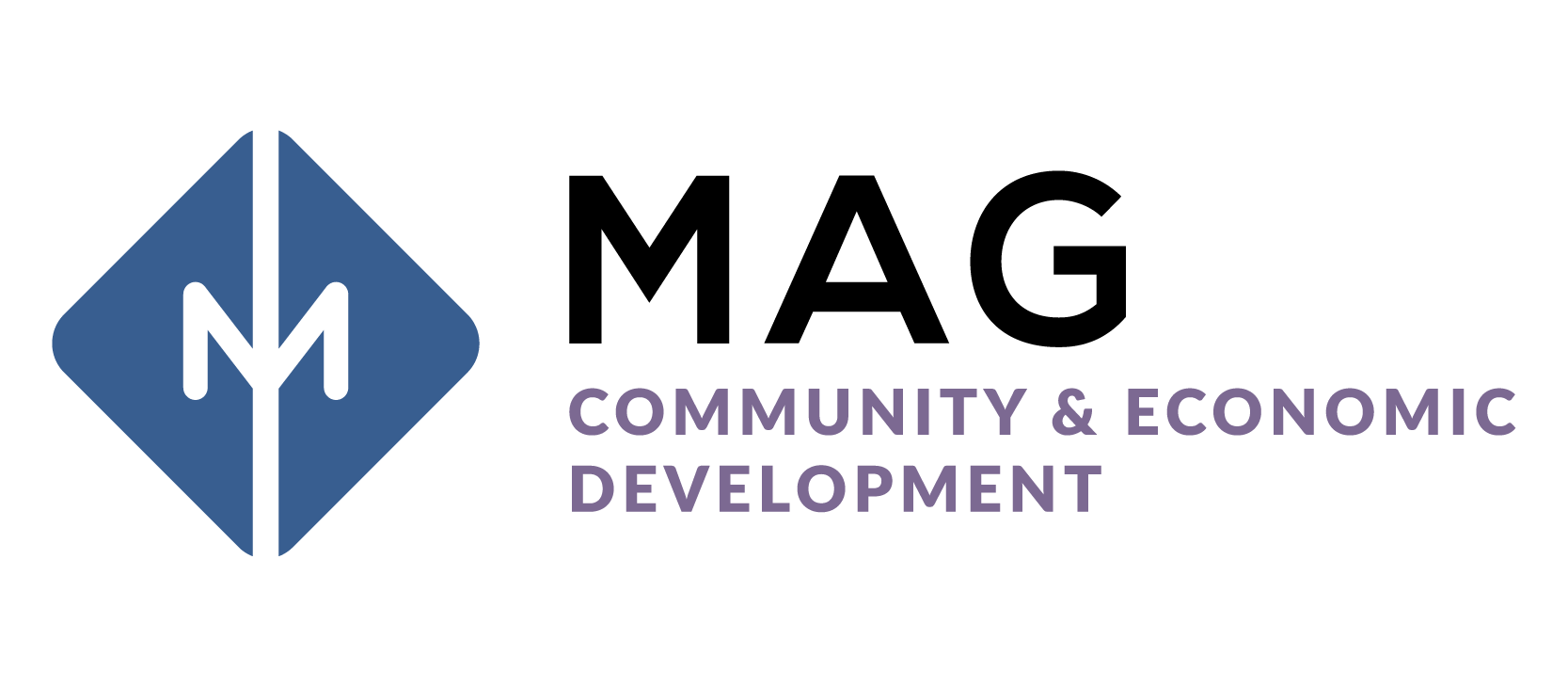 MAG Department of Community and Economic DevelopmentSSBG APPLICATION FOR FUNDING FY25                                                                                                                                                            Date__________________                                                  Service Provider Name________________________________________________________________                                                                                                                    Name of Official Authorized to Contractually Bind Organization                                                                            		__________________________________                                                                        Name			SignatureName of Contact Person_______________________________________________________________                                                                                                                   Telephone Number____________________________________                                                Mailing Address________________________________________________________________________                                                                                                                                             Indicate type of organization:        Municipal, County, or Association of Governments        Non-Profit Corporation or Organization         Ad hoc Group        Individual or partnership        Other as specified:                                                                     Summary Description of Service

Describe the target population servedSERVICE EXPLANATION

Indicate with check mark which of the following national goals of the SSBG (found in Section 2001, 42 USC 1397, Title XX of the Social Security Act) are addressed by your proposal:      Achieving or maintaining economic self-support to prevent, reduce, or eliminate 
      dependency;      Achieving or maintaining self-sufficiency, including reduction or prevention of 
      dependency;      Preventing or remedying neglect, abuse, or exploitation of children and adults unable to       protect their own interests, or preserving, rehabilitating or reuniting families;      Preventing or reducing inappropriate institutional care by providing for 
      community-based care, home-based care, or other forms of less intensive care; and      Securing referral or admission for institutional care when other forms of care are not       appropriate, or providing services to individuals in institutions.Funds will be used to provide service in the following eligible category (generally one category of service is provided):See http://www.acf.hhs.gov/programs/ocs/resource/uniform-definition-of-services for definitions.Service Area:        Offered & Available		Most Clients Served Will Reside In  _____ Utah County				____% Utah County		 _____ Summit County                        		____% Summit County		 _____ Wasatch County			____% Wasatch County

SERVICE DESCRIPTION:Please include the following in your narrative: the description of the need; the estimated number of individuals in the service area needing this service; the impact of the service to individuals receiving the service; the impact to individuals not receiving the service; your specific objectives, how they will be accomplished; and how you evaluate your success in meeting you service goals and objectives.(A supplemental page may be attached to respond to this area if needed.)How will individuals and families learn about the services you are proposing to offer?How will you determine eligibility of individuals to receive SSBG services?List any other service providers that provide the same service in the area of your proposal.If SSBG funds cannot fund your request, or the request in its entirety, will these individuals be able to obtain services to meet their needs in any other way?  If no, why not.Enter the number of individuals served (unduplicated), or will be served, by the SSBG funding allocation.FY2023:  Previous Year Actual		Individuals __________FY2024:  Current Year Estimated		Individuals __________FY2025:  New Proposal				Individuals __________Additional information that you would like to provide for consideration of funding (attach additional page if needed).ORGANIZATION INFORMATIONEmployees:                                             Name		Full Time EquivalentFull Entity/Organization  _________________________		           F.T.E. Division/Department       _________________________		           F.T.E.Program/Section*            _________________________		           F.T.E.*These are employees specifically assigned to the same program area in which you are     requesting Title XX funding. Revenue History and FY2024 Request:Please list all sources and amounts of funds for FY2023, all sources and anticipated amounts for FY2024, and all sources and amounts being requested for FY2025 (each fiscal year begins July 1 and end June 30; you may designate any other closely aligned fiscal period of a funding source):SSBG FEDERAL REPORTING REQUIREMENTS – Based on category of service marked on Page 2 of application.  If more than one category is marked, please provide the following information for each category of service:1.	Total Expenditure during most recent fiscal year for all services provided by organization under category marked on Page 2 (including all Federal, State, Local, Other sources):$_______________________2.	Total number of Clients who received services from organization funded by the Total Expenditure amount identified in Paragraph 1 above (most recent fiscal year): 			Children (17 and under)	__________			Adults (18-59)			__________			Seniors (60+)			__________
Budget History & Proposal for SSBG Funds Only:Definition of Budget Categories:Personnel: salary and fringe benefits.Operating Costs: all expenses, such as rent, telephone, utilities, travel, and others.Indirect Costs: administrative costs, executive direction, accounting and other costs common to all funding source revenues.Capital Expense: purchase of land, buildings, vehicles, and other inventory items.Budget Narrative:  Please provide a brief explanation of all line items for which SSBG funds are to be expended in FY2025.End of Application Physical DisabilitiesSourceFY2023 (Actual)FY2024 (Est)FY2025 (Requested)SSBGOther Sources:Total Revenue:Line ItemFY2023 (Actual)FY2024 (Est)FY2025 (Requested)PersonnelOperating CostsIndirect CostsCapital ExpenseTotal Expenditure: